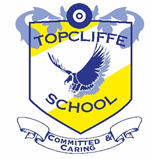 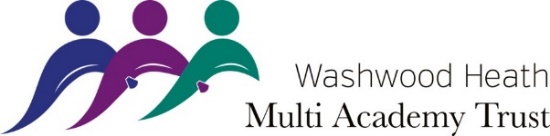 Experienced Teacher required for ASC Resource Base Class'Children want the same things we want. To laugh, to be challenged, to be entertained, and delighted' Dr SuessDo you:Plan and deliver high quality and creative lessons?Demonstrate consistency?Embrace the principles of equality and inclusion?Inspire greatness from your pupils?If the answer is YES, then we want you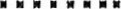 Pay range: MPR/ UPR(Dependent on experience) + SEN Allowance We are looking for an enthusiastic, passionate and committed class teacher with experience and skill in working within EYFS/ KS1 and in supporting pupils with ASC and difficulties in communication, social interaction and sensory needs. Topcliffe is a welcoming and highly inclusive one form entry mainstream school with two additional specialist resource base provisions to support pupils with Speech, Language and Communication needs (3 classes)  and ASC (4 classes). We have a wonderful outdoor learning environment and classroom resources, making this an exceptional place to teach and learn. We are very proud of what we have to offer, and visits are always very welcome!We are looking for a teacher who is:An inclusive practitioner with experience in working with children with Autism and associated complex communication and sensory needs Experienced in teaching within Early Years and/or SEND provisionAn effective practitioner with high expectations and a commitment to achieving the best outcomes for all childrenInnovative, creative and highly motivated Committed to ongoing professional growthAn excellent communicator and team playerWhy work at Topcliffe Primary School?Topcliffe is a friendly and welcoming school, with the benefits of being part of a thriving family of 7 schools as part of the Washwood Heath Multi Academy TrustOur HARRI values (Heathy, Aspirational, Resilient, Respectful and Independence are important to our whole school community and drive everything we do.We are a highly inclusive setting and strive to achieve the very best for allChildren work hard and behave well; we encourage them to reach for their 'personal best', academically and in the way they relate to others.We will offer you:Enthusiastic children who enjoy learning and thrive on the exciting opportunities we provideFriendly and supportive staff whose committed teamwork ensures the best possible outcomes for all children and families.Opportunities for your continued professional growth, both internally and through collaborative working across the TrustThe opportunity to work with a supportive Leadership Team who are committed to supporting the wellbeing of pupils and staffFull suite of benefits and rewards to support wellbeing including 24/7 Employee Assistance Programme, access to wellbeing advice, flexible working culture, cycle to work scheme, contribution to glasses for DSE users.On-site parkingInformal chats and school visits are warmly welcomed.  Please contact Mrs Y McAuley on 0121 675 6296 or  ymcauley@topcliffe.academy to arrange this.  Closing date for applications: 9.00 a.m. on Tuesday 17th May 2022Applications are completed via My New Term here: https://www.mynewterm.com/jobs/143091/EDV-2022-TPS-85900   (NB CV’s will not be accepted)Washwood Heath Multi Academy Trust is committed to safeguarding and promoting the care and welfare of children and expects all staff and volunteers to follow this commitment. Appointment to this post will be subject to an enhanced Disclosure and Barring Service check, qualifications check and at least 2 current references will be required.These posts are covered by Part 7 of the Immigration Act (2016) and therefore the ability to speak fluent English is an essential requirement of these roles.This post is exempt from the Rehabilitation of Offenders Act 1974 and the amendments to the Exceptions Order 1975, 2013 and 2020. Which means that when applying for certain jobs and activities certain spent convictions and cautions are ‘protected’, so they do not need to be disclosed to employers, and if they are disclosed, employers cannot take them into account. Further information about filtering offences can be found in the DBS filtering guide.